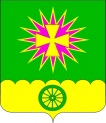 АДМИНИСТРАЦИЯ Нововеличковскогосельского поселения Динского районаПОСТАНОВЛЕНИЕот 10.02.2022                                                                                          № 36станица НововеличковскаяОб утверждении Порядка сноса надмогильных сооружений (надгробий) и оград, установленных за пределами мест захоронений на территории кладбищ Нововеличковского сельского поселения Динского районаВ соответствии с Федеральным законом от 6 октября 2003 года N 131-ФЗ "Об общих принципах организации местного самоуправления в Российской Федерации", Федеральным законом от 12 января 1996 года N 8-ФЗ "О погребении и похоронном деле", Законом Краснодарского края от 4 февраля 2004 года N 666-КЗ "О погребении и похоронном деле в Краснодарском крае", Уставом Нововеличковского сельского поселения Динского района, во исполнении представления прокуратуры Динского района от 10.12.2021                     № 7-01-2021, п о с т а н о в л я ю:1. Утвердить Порядок сноса надмогильных сооружений (надгробий) и оград, установленных за пределами мест захоронений на территории кладбищ Нововеличковского сельского поселения Динского района согласно приложению.2. Отделу по общим и правовым вопросам администрации Нововеличковского сельского поселения Динского района (Калитка) обнародовать настоящее постановление в установленном порядке и разместить на официальном сайте Нововеличковского сельского поселения Динского района в сети Интернет.3. Контроль за выполнением настоящего постановления возложить на заместителя главы администрации Нововеличковского сельского поселения И.Л.Кочеткова.4. Постановление вступает в силу после его официального обнародования.Глава Нововеличковскогосельского поселения                                                                                 Г.М.КоваПРИЛОЖЕНИЕУТВЕРЖДЕНпостановлением администрацииНововеличковского сельскогопоселения Динского районаот 10.02.2022 г. № 36ПОРЯДОКсноса надмогильных сооружений (надгробий) и оград, установленных за пределами мест захоронений на территории кладбищ Нововеличковского сельского поселения Динского района1. Настоящий Порядок устанавливает последовательность действий при осуществлении администрацией Нововеличковского сельского поселения Динского района в сфере погребения и похоронного дела сноса надмогильных сооружений (надгробий) и оград, установленных за пределами мест захоронений на территории кладбищ нововеличковского сельского поселения Динского района.2. Установка надмогильных сооружений (надгробий) и оград на кладбищах поселения допускается только в границах предоставленных мест захоронения.3. Надмогильные сооружения (надгробия) и ограды не должны иметь частей, выступающих за границы мест захоронений или нависающих над соседними захоронениями. 4. Надмогильные сооружения (надгробия) и ограды, установленные за пределами мест захоронений (далее – сооружения), подлежат сносу как самовольно установленные.5. Самовольно установленное надмогильное сооружение (надгробие), ограда, подлежит демонтажу осуществившим его лицом.6. Выявление самовольно установленного надмогильного сооружения (надгробия), ограды осуществляет администрация Нововеличковского сельского поселения Динского района. В случае выявления сооружения уполномоченный специалист администрации составляет акт по форме согласно Приложению к настоящему Порядку и письменно уведомляет лицо, на которое зарегистрировано место захоронения, о необходимости устранения нарушения и (или) сноса сооружения в течение тридцати дней.7. Копии акта о выявленном нарушении и уведомления направляются главе Нововеличковского сельского поселения Динского района.8. Контроль за своевременным устранением нарушения и (или) сносом сооружения осуществляет уполномоченный специалист администрации Нововеличковского сельского поселения Динского района.9. В случае если в установленный срок демонтаж сооружения не был произведен, администрация Нововеличковского сельского поселения Динского района имеет право снести сооружение и взыскать с лица, на которое зарегистрировано место захоронения, затраты на демонтаж.Начальник отдела по общими правовым вопросам                                                                   О.Ю.КалиткаПРИЛОЖЕНИЕк Порядку сноса надмогильных сооружений (надгробий) и оград, установленных за пределами мест захоронений на территории кладбищ  Нововеличковского сельского поселения Динского районаАКТвыявленных нарушений«___» ____________ 20___ г.Время составления акта: ____ час. ____ мин.____________________________________________________________________(название кладбища, место его расположения)В ходе проведения обследования захоронений на кладбище выявлено:________________________________________________________________________________________________________________________________________________________________________________________________________________________________________________________________________________________________________________________________________________________________________________________________________________________________________________________________________________________________________________________________________________________________Акт составил:____________________________________________________________________(должность, Ф.И.О., подпись)